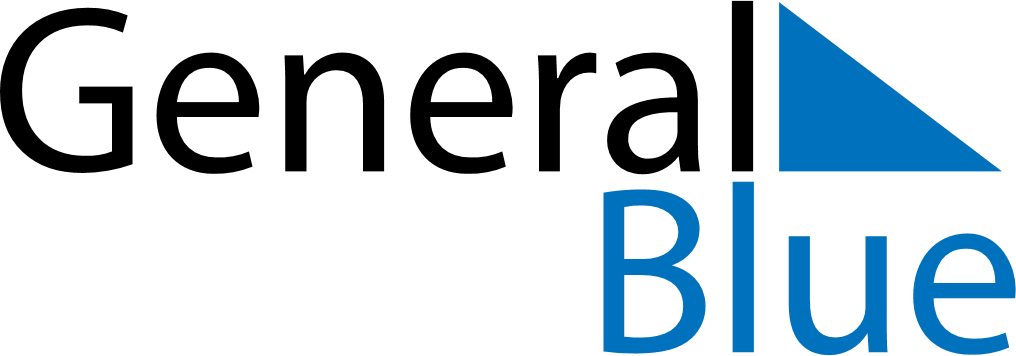 June 2024June 2024June 2024June 2024June 2024June 2024June 2024Veteli, Central Ostrobothnia, FinlandVeteli, Central Ostrobothnia, FinlandVeteli, Central Ostrobothnia, FinlandVeteli, Central Ostrobothnia, FinlandVeteli, Central Ostrobothnia, FinlandVeteli, Central Ostrobothnia, FinlandVeteli, Central Ostrobothnia, FinlandSundayMondayMondayTuesdayWednesdayThursdayFridaySaturday1Sunrise: 3:30 AMSunset: 11:14 PMDaylight: 19 hours and 44 minutes.23345678Sunrise: 3:28 AMSunset: 11:17 PMDaylight: 19 hours and 49 minutes.Sunrise: 3:26 AMSunset: 11:19 PMDaylight: 19 hours and 53 minutes.Sunrise: 3:26 AMSunset: 11:19 PMDaylight: 19 hours and 53 minutes.Sunrise: 3:24 AMSunset: 11:22 PMDaylight: 19 hours and 57 minutes.Sunrise: 3:22 AMSunset: 11:24 PMDaylight: 20 hours and 2 minutes.Sunrise: 3:20 AMSunset: 11:26 PMDaylight: 20 hours and 6 minutes.Sunrise: 3:18 AMSunset: 11:28 PMDaylight: 20 hours and 10 minutes.Sunrise: 3:17 AMSunset: 11:30 PMDaylight: 20 hours and 13 minutes.910101112131415Sunrise: 3:15 AMSunset: 11:32 PMDaylight: 20 hours and 17 minutes.Sunrise: 3:14 AMSunset: 11:34 PMDaylight: 20 hours and 20 minutes.Sunrise: 3:14 AMSunset: 11:34 PMDaylight: 20 hours and 20 minutes.Sunrise: 3:12 AMSunset: 11:36 PMDaylight: 20 hours and 23 minutes.Sunrise: 3:11 AMSunset: 11:37 PMDaylight: 20 hours and 25 minutes.Sunrise: 3:10 AMSunset: 11:39 PMDaylight: 20 hours and 28 minutes.Sunrise: 3:09 AMSunset: 11:40 PMDaylight: 20 hours and 30 minutes.Sunrise: 3:09 AMSunset: 11:41 PMDaylight: 20 hours and 32 minutes.1617171819202122Sunrise: 3:08 AMSunset: 11:42 PMDaylight: 20 hours and 34 minutes.Sunrise: 3:08 AMSunset: 11:43 PMDaylight: 20 hours and 35 minutes.Sunrise: 3:08 AMSunset: 11:43 PMDaylight: 20 hours and 35 minutes.Sunrise: 3:07 AMSunset: 11:44 PMDaylight: 20 hours and 36 minutes.Sunrise: 3:07 AMSunset: 11:44 PMDaylight: 20 hours and 37 minutes.Sunrise: 3:07 AMSunset: 11:45 PMDaylight: 20 hours and 37 minutes.Sunrise: 3:07 AMSunset: 11:45 PMDaylight: 20 hours and 37 minutes.Sunrise: 3:08 AMSunset: 11:45 PMDaylight: 20 hours and 37 minutes.2324242526272829Sunrise: 3:08 AMSunset: 11:45 PMDaylight: 20 hours and 37 minutes.Sunrise: 3:09 AMSunset: 11:45 PMDaylight: 20 hours and 36 minutes.Sunrise: 3:09 AMSunset: 11:45 PMDaylight: 20 hours and 36 minutes.Sunrise: 3:09 AMSunset: 11:45 PMDaylight: 20 hours and 35 minutes.Sunrise: 3:10 AMSunset: 11:44 PMDaylight: 20 hours and 33 minutes.Sunrise: 3:11 AMSunset: 11:43 PMDaylight: 20 hours and 32 minutes.Sunrise: 3:13 AMSunset: 11:43 PMDaylight: 20 hours and 30 minutes.Sunrise: 3:14 AMSunset: 11:42 PMDaylight: 20 hours and 27 minutes.30Sunrise: 3:15 AMSunset: 11:41 PMDaylight: 20 hours and 25 minutes.